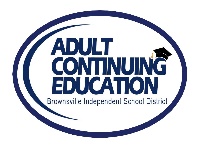 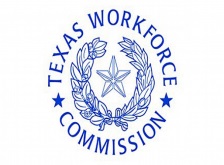 BISD Adult Continuing Education Consortium for Cameron CountyName: _____________________________________  		 Room#/Site______________________________TABE 11 / 12Orientation & TestingLocator/Reading/Math/LanguageSIGNATURE OF TEACHERS PRESENT:_________________________	_________________________	__________________________________________________	_________________________	_________________________  HSE Minor Form 1BISD does not discriminate on the basis of race, color, national origin, sex, religion, age, disability or genetic information in employment or provision of services, programs or activities. BISD no discrimina a base de raza, color, origen nacional, sexo, religion, edad, incapacidad o información genética en el empleo o la disposición de servicios, programas o actividades.   HSE ORIENTATION SIGN IN LOG READINGMATHLANGUAGE ARTSDate:Time in Time outTotalStudent Signature / DateTeacher Signature / Date